                      Programme ExtrasJunior Lessons*Parent & Child Lessons^Instructor led class for new born to 4 years old.Adult Lessons*Instructor led lesson for adults of all abilities.Aqua Aerobics A fun and social way of staying active, this class is a full body workout which uses the water resistance without taking any impact on the joints. Great for people returning to exercise. Adults / Teenagers SessionsTeenagers are welcome to attend these sessionsto swim for health, fitness and well-being.Adult cost applies or entry via Fit Life membership.Special Needs SwimmingAll public swimming sessions are suitable for customers with a disability.*Junior lesson programme available term time only. Booking essentialCrash course lessons available throughout holiday times      ^Parent & child & adult lessons available term time only. Booking essential.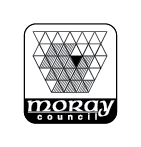 Lossiemouth Sports & Community CentrePublic Swimming & Activities ProgrammeStarts Wednesday 4th January 2023We also have:Fitness-room with a range of training equipment*Aqua AerobicsSports Hall for Football, Badminton and other activitiesTelephone 01343 815299E-mail – losssiemouth.cc@moray.gov.ukwww.moray.gov.uk*For Fitness room timetable & Fitness class please see Fitness Activities Timetable.Swimming Pool Timetable from Wednesday 4th January 2023Adult/Teen sessions – Adult cost applies or entry with Fit LifeSpecial Needs Swimming – all public swimming sessions are suitable for customers with a disabilityAdmission Policy for Children under 8 years applies at all times in the building – please speak to a member of staff to explain this in details                          Fitness Room – please note there may be spin classes taking place during programmed times, bikes will be unavailable for use. Please see class timetableFitness Room TimetableMonday3.30-5.30TuesdayWednesdayThursday3.303.303.30---5.005.006.15FridaySaturday3.309.00--5.0011.30MondayTuesdayWednesdayThursdayFridaySaturday10.30 – 11.30Public Swimming6.30am – 8.00amAdult / Teen(4 lanes)10.00 – 11.00Parent & Child Lessons(booking essential)6.30am – 8.00amAdult / Teen(4 lanes)10.00 – 10.30Aqua Aerobics(booking essential)10.00 – 11.00Parent & Child Lessons(booking essential)11.00 – 12.00Public Swimming9.00 – 11.00Swimming Lessons11.30 – 2.00Public Swimming(with fun session11.30 – 1)1.15 – 2.30Adults Session(2 lanes)2.30 – 3.30Public Swimming1.15 – 2.30Adults Session2.30 – 3.30Public Swimming12.00 – 2.00Adult session(2 lanes)2.50 - 3.30Public Swim quick dip1.15 - 1.45Adults Quick dip2.00 – 3.00Private Hire12.00 – 2.00Adults Session(2 lanes)2.00 – 3.30Public SwimmingPool available to book  Saturday 2.00 – 3.007.00 – 8.00Adult Session(4 lanes)8.00 – 9.00Public Swimming(2 lanes)7.00 – 8.30Private Hire8.30 – 9.00Adult lessons(booking essential)7.00– 9.00Public Swimming(2 lanes)6.30 – 8.00Public Swimming(fun session6.30 – 7.30)8.00 – 9.00Adults / Teen(1 lane)6.45 – 7.45Fun Session(8 – 11 years only)8.00 – 9.00Adults / Teenage(4 lanes)Sunday7.00 – 8.00Adult Session(4 lanes)8.00 – 9.00Public Swimming(2 lanes)7.00 – 8.30Private Hire8.30 – 9.00Adult lessons(booking essential)7.00– 9.00Public Swimming(2 lanes)6.30 – 8.00Public Swimming(fun session6.30 – 7.30)8.00 – 9.00Adults / Teen(1 lane)6.45 – 7.45Fun Session(8 – 11 years only)8.00 – 9.00Adults / Teenage(4 lanes)10.00 – 11.30Adult / Teen(4 lanes)11.30 - 2.00Public Swimming(with fun session11.30 – 1)MondayTuesdayWednesdayThursdayFridaySaturdaySunday10.30 – 12.201.10 - 4.305.30 - 8.456.45am – 8.00am11.30 – 2.003.45 – 8.451.10 – 2.003.45 – 7.306.45am – 8.00am1.10 – 8.459.00 -10.3012.20 - 7.309.00 – 1.4510.00 – 1.45